न्यूयोर्क राज्यको शिक्षा विभाग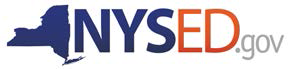 प्रि-किन्डरगार्टेन विद्यार्थीहरूका लागि उदीयमान बहु भाषी अध्ययन कर्ता भाषा प्रोफाइल (Emergent Multilingual Learners Language Profile)यस भागलाई भर्ना वा स्कूल कर्मचारी द्वारा मात्र भरिनु पर्छर फाइलमा राखिनु पर्छप्रोफाइल पूरा भएको मिति:      विद्यार्थीको नाम:       लिङ्ग:       जन्म मितिः     जिल्ला वा समुदाय आधारित संस्थाको नाम:       विद्यार्थीको आइडी (यदि लागू हुने भएमा):       प्रोफाइलको प्रबन्ध मिलाउने व्यक्तिको नाम:         शीर्षक:       आमा बुवा वा अभिभावकीय सम्बन्ध भएको व्यक्तिबारे जानकारीआमा बुवा वा अभिभावकीय सम्बन्ध भएको व्यक्तिको नाम: यस प्रोफाइलका लागि जानकारी प्रदान गर्ने व्यक्तिको (विद्यार्थीसँगको) सम्बन्ध:       आमा     बुवा     अन्यतपाईं स्कूलका कुन भाषा(हरू) मा जानकारी प्राप्त गर्न चाहनु हुन्छ ?   अंग्रेजी    घरमा बोलिने अन्य भाषा:        घरमा बोलिने भाषा1. घरमा हुँदा तपाईंको बच्चासँग तपाईं (आमा बुवा वा अभिभावकहरू) कुन भाषामा कुरा गर्नु हुन्छ ?         2. तपाईंको घरमा प्रत्येक आमा बुवा /अभिभावकहरूको प्राथमिक भाषा(हरू) के-के हुन् ?   (लागू हुने सबै सूची बद्ध गर्नुहोस् ।)         3. घरमा कोही हेरचाह कर्ता हुनुहुन्छ ?     हुनुहुन्छ     हुनुहुन्नयदि छ भने, हेरचाह कर्ताले प्राय: कुन भाषा(हरू) बोल्नुहुन्छ ?        4.  तपाईंको बच्चाले कुन भाषा(हरू) बुझ्छ ?         5. तपाईंको बच्चाले अन्य मानिससँग बोल्दा कुन भाषा(हरू) प्रयोग गर्छ ?         6. तपाईंको बच्चाको सहोदर दाजुभाइ वा दिदी बहिनी छन् ?           छन्     छैनन्यदि छन् भने, बच्चाहरू एक-अर्कासँग धेरै जसो कुन भाषा(हरू)मा कुरा गर्छन् ?        7a. तपाईंको बच्चाले कुन उमेरमा स-साना वाक्यहरू बोल्न सुरु गरेको थियो ?        कुन भाषामा ?        7b. तपाईंको बच्चाले कुन उमेरमा पूर्ण वाक्यहरू बोल्न सुरु गरेको थियो ?        कुन भाषामा ?         8. तपाईंको बच्चाले कुन भाषामा अभिनय खेल खेल्ने गर्छ ?        9. तपाईंको बच्चाले अहिलेसम्म कसरी अंग्रेजी भाषा अध्ययन गरेको छ (टेलिभिजन कार्यक्रमहरू, सहोदर, बाल स्याहार, इत्यादि) ?         घर / परिवार बाहिर बोलिने भाषा10. तपाईंको बच्चा कुनै नर्सरी, हेडस्टार्ट वा बाल स्याहार कार्यक्रममा सहभागी भएको थियो ?       थियो     थिएनयदि थियो भने, कुन भाषामा कार्यक्रम सञ्चालन भएको थियो ?         तपाईंको बच्चाले नर्सरी वा बाल स्याहार केन्द्रमा अन्य मानिससँग कुन भाषामा अन्तरक्रिया गर्छ ?        11. तपाईं आफ्नो बच्चाको साथीहरूसँग उसको भाषाको प्रयोगलाई कसरी वर्णन गर्नु हुन्छ ?       भाषाको लक्ष्यहरू12. तपाईंको बच्चाको सम्बन्धमा तपाईंका भाषाको लक्ष्यहरू के-के हुन् ?  उदाहरणका लागि, तपाईं आफ्नो बच्चा एक भन्दा बढी भाषामा प्रवीण होस् भन्ने चाहनु हुन्छ ?       13. तपाईंको बच्चालाई द्विभाषी वा बहु भाषी हुन्छ भनी सुनिश्चित गर्न तपाईंले उसलाई एक भन्दा धेरै भाषाको सम्पर्कमा ल्याउनु भएको छ ?   छ     छैन14. तपाईंको बच्चाले तपाईंका नातेदार वा विस्तारित परिवारसँग सञ्चार गर्न अंग्रेजी बाहेकका अन्य भाषामा कुरा गर्न आवश्यक पर्छ ?    पर्छ     पर्दैनयदि पर्छ भने, भाषा(हरू) उल्लेख गर्नुहोस्:       उदीयमान साक्षरता15. तपाईंको बच्चासँग घरमा किताब छन् वा उनले पुस्तकालयका किताबहरू पढ्छन् ?        ती किताबहरू उसलाई कुन भाषा(हरू) मा पढेर सुनाइन्छ ?       16a. तपाईंको बच्चाले अंग्रेजीमा कुनै अक्षरहरूको नाम वा आवाजहरूलाई भन्न सक्छ ?    सक्छ     सक्दैन16b. तपाईंको बच्चाले अर्को भाषामा लेखिएको अक्षरहरू वा प्रतीकहरू पहिचान गर्न सक्छ ?    सक्छ     सक्दैनयदि सक्छ भने, भाषा(हरू) उल्लेख गर्नुहोस्:        17a. तपाईंको बच्चाले पढेको अभिनय गर्छ ?   गर्छ     गर्दैन     निश्चित छैनयदि गर्छ भने, भाषा(हरू) उल्लेख गर्नुहोस्:        17b. तपाईंको बच्चाले लेखेको अभिनय गर्छ ?    गर्छ     गर्दैन     निश्चित छैनयदि गर्छ भने, भाषा(हरू) उल्लेख गर्नुहोस्:       18. तपाईंको बच्चाले उसको मनपर्ने किताब वा भिडियोहरूका कथाहरू सुनाउँछ ?    सुनाउँछ     सुनाउँदैनयदि सुनाउँछ भने, भाषा(हरू) उल्लेख गर्नुहोस्:      19. तपाईंको बच्चाको बाल हेरचाह वा नर्सरी कार्यक्रमले उसको अध्ययनका लक्ष्यहरूलाई व्याख्या गर्छ ?    गर्छ    गर्दैनयदि गर्छ भने, तिनीहरूले कुन उद्देश्यहरू व्याख्या गर्छन् ?      20. तपाईंले आफ्नो बच्चालाई प्रि-किन्डरगार्टेन सुरु गर्नका लागि कुन-कुन विशेष कुरामा तयार गर्नुभएको छ कृपया व्याख्या गर्नुहोस् ।         